Välkommen att träna med Härryda Handbollsklubb!F-10 (Flickor födda 2010):Söndagar kl.16-17.00 i Högadals idrottshallFölj oss på laget.se:https://www.laget.se/HHK_F09_10Läs mer om klubben och dess lag på klubbens hemsida:https://www.laget.se/harrydahkVälkommen att träna med oss!Träningen är föräldraledd, Ju fler föräldrar som engagerar sig och kan bidra med att träna, leda, administrera, eller agera som lagförälder desto lättare för laget och tränarna. 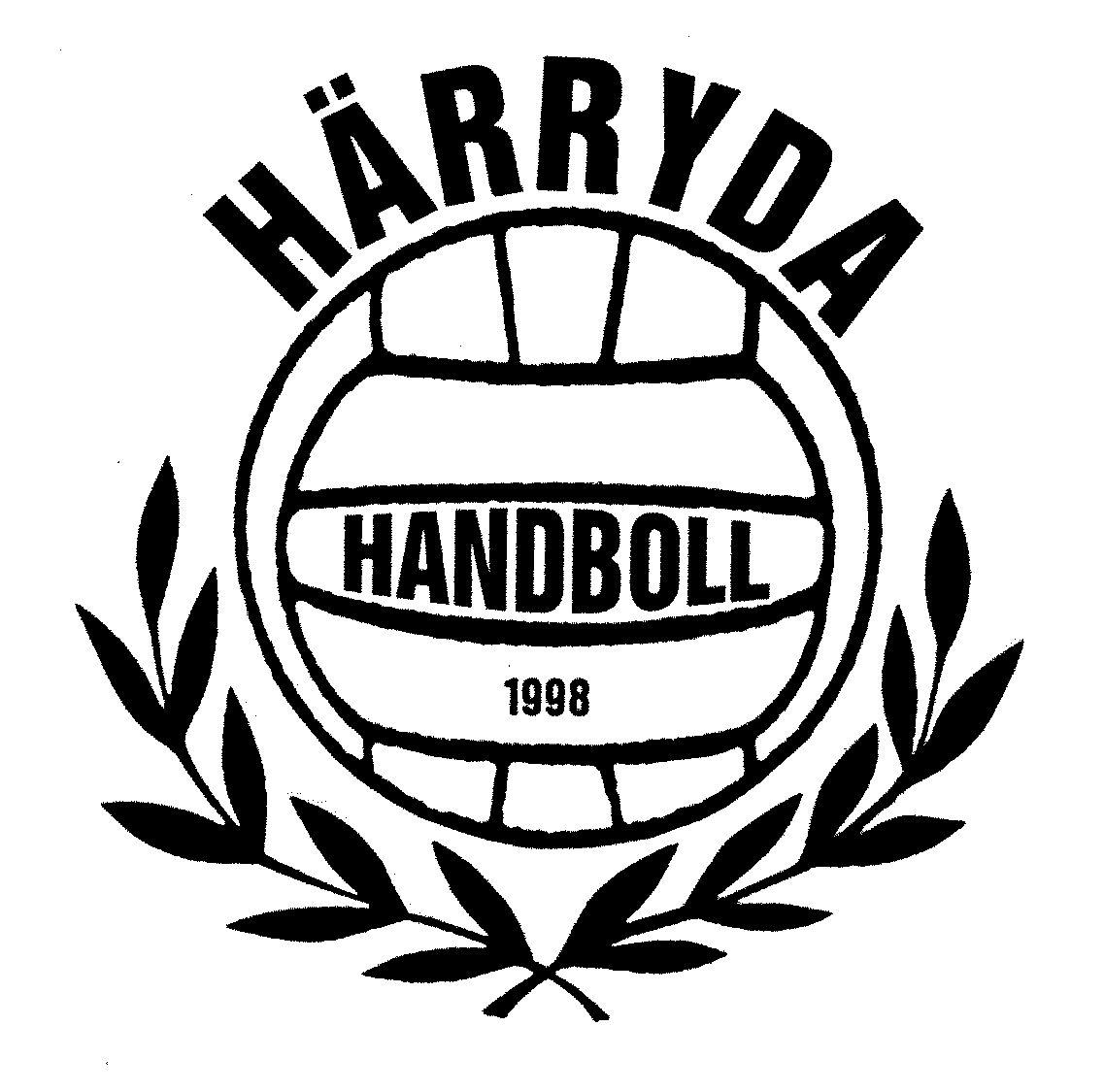 Information om träning med F-10